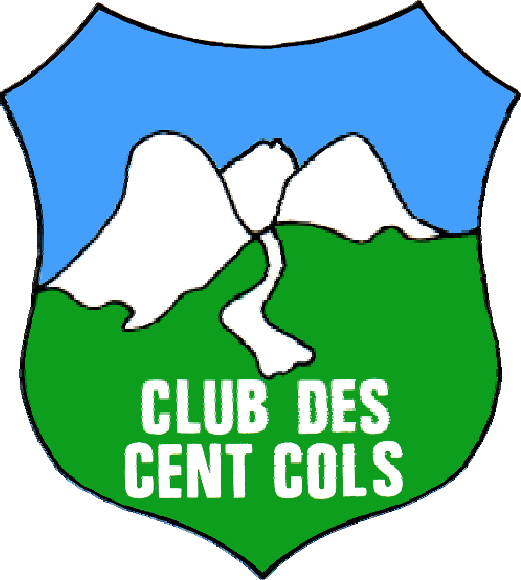 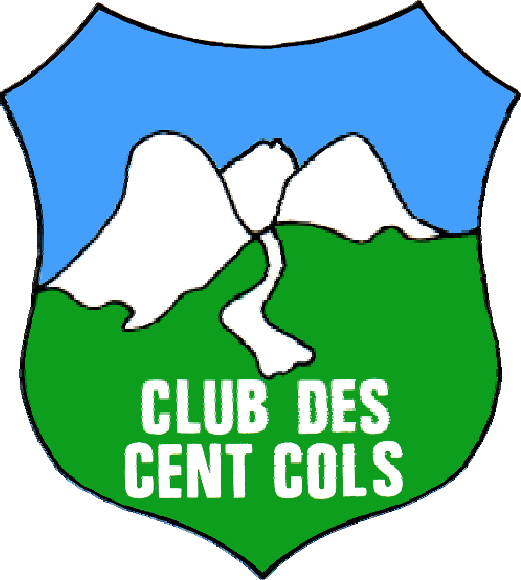 BULLETIND’INSCRIPTIONÀ retourner à centcols2000R@centcols.orgDate d’inscription	:................NOM	:...............Prénom	:...............Sexe	:.................Annéede naissance	:................Adresse postale	:.................Pays	:.............Adresse internet	:...............N° de téléphone	:.................Membre CCC=>N°de membre       :...............Non membre CCC	:...................Club	:................Notes/Remarques	:...................